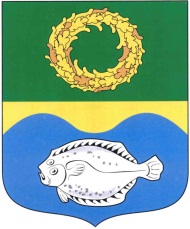 РОССИЙСКАЯ ФЕДЕРАЦИЯКАЛИНИНГРАДСКАЯ ОБЛАСТЬОКРУЖНОЙ СОВЕТ ДЕПУТАТОВМУНИЦИПАЛЬНОГО ОБРАЗОВАНИЯ«ЗЕЛЕНОГРАДСКИЙ ГОРОДСКОЙ ОКРУГ»(первого созыва)РЕШЕНИЕ от  4 ноября 2016 года                                                                                  № 103 г. Зеленоградск                                  О рассмотрении представления прокурора Зеленоградского района об устранении нарушений законодательства о противодействии коррупции	Рассмотрев представление прокурора Зеленоградского района от 17.10.2016г. об устранении нарушений законодательства о противодействии коррупции, с учетом протокола и заключения комиссии окружного Совета депутатов муниципального образования «Зеленоградский городской округ» по контролю за достоверностью сведений о доходах, расходах, об имуществе и обязательствах имущественного характера, представляемых депутатами окружного Совета депутатов муниципального образования «Зеленоградский городской округ», их должностным поведением, соблюдением запретов и ограничений, требований к должностному поведению и (или) требований об урегулировании конфликта интересов, по рассмотрению уведомлений о  возникновении личной заинтересованности при исполнении должностных обязанностей, которая приводит или может привести к конфликту интересов, окружной Совет депутатов муниципального образования «Зеленоградский городской округ»Р Е Ш И Л :        1. Депутату Суворову М.Е. строго указать о недопустимости в дальнейшем ошибок и неточностей при предоставлении сведений о доходах, расходах, об имуществе и обязательствах имущественного характера.Глава муниципального образования«Зеленоградский городской округ»               				       С.В.Кулаков          